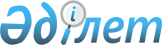 "2018-2020 жылдарға арналған аудандық бюджет туралы" Жамбыл аудандық мәслихатының 2017 жылғы 20 желтоқсандағы №21-2 шешіміне өзгерістер енгізу туралыЖамбыл облысы Жамбыл аудандық мәслихатының 2018 жылғы 11 желтоқсандағы № 33-2 шешімі. Жамбыл облысы Әділет департаментінде 2018 жылғы 12 желтоқсанда № 4020 болып тіркелді
      РҚАО-ның ескертпесі.

      Құжаттың мәтінінде тұпнұсқаның пунктуациясы мен орфографиясы сақталған.
      Қазақстан Республикасының 2008 жылғы 4 желтоқсандағы Бюджет кодексінің 109-бабына, "Қазақстан Республикасындағы жергілікті мемлекеттік басқару және өзін-өзі басқару туралы" Қазақстан Республикасының 2001 жылғы 23 қаңтардағы Заңының 6-бабына сәйкес Жамбыл аудандық мәслихаты ШЕШІМ ҚАБЫЛДАДЫ:
      1. "2018-2020 жылдарға арналған аудандық бюджет туралы" Жамбыл аудандық мәслихатының 2017 жылғы 20 желтоқсандағы №21-2 шешіміне (нормативтік құқықтық актілерді мемлекеттік тіркеу Тізілімінде №3642 болып тіркелген, 2017 жылғы 27 және 29 желтоқсандағы "Шұғыла-Радуга" газетінде жарияланған) келесі өзгерістер енгізілсін:
      1 тармақта:
      1) тармақшада:
      "12 952 926" сандары "12 950 637" сандарымен ауыстырылсын;
      "10 256 454" сандары "10 250 874" сандарымен ауыстырылсын;
      2) тармақшада:
      "13 090 492" сандары "13 088 203" сандарымен ауыстырылсын;
      2. Аталған шешімнің 1 қосымшасы осы шешімнің 1 қосымшасына сәйкес жаңа редакцияда мазмұндалсын.
      3. Осы шешімнің орындалуын бақылау және интернет-ресурстарында жариялауды аудандық мәслихаттың аумақтық әлеуметтік-экономикалық дамуы, бюджет және жергілікті салықтар мәселелері жөніндегі тұрақты комиссиясына жүктелсін.
      4. Осы шешім әділет органдарында мемлекеттік тіркеуден өткен күннен бастап күшіне енеді және 2018 жылдың 1 қаңтарынан бастап қолданылады. 2018 жылға арналған Жамбыл ауданының бюджеті
					© 2012. Қазақстан Республикасы Әділет министрлігінің «Қазақстан Республикасының Заңнама және құқықтық ақпарат институты» ШЖҚ РМК
				
      Жамбыл аудандық

Жамбыл аудандық

      мәслихат сессиясының төрағасы

 мәслихат хатшысы

      Н.Үкібаев

Р. Бегалиев
Жамбыл аудандық 
мәслихатының 2018 жылғы "11" желтоқсандағы
№33-2 шешіміне 1 қосымшаЖамбыл аудандық мәслихатының 2017 жылғы "20"
желтоқсандағы №21-2 шешіміне
1 қосымша
АТАУЫ
АТАУЫ
АТАУЫ
АТАУЫ
сомасы, мың теңге 
Санаты
Санаты
Санаты
Санаты
сомасы, мың теңге 
Сыныбы
Сыныбы
Сыныбы
сомасы, мың теңге 
 Ішкі сыныбы
 Ішкі сыныбы
сомасы, мың теңге 
1. КІРІСТЕР
12950637
1
САЛЫҚТЫҚ ТҮСІМДЕР
2628778
01
Табыс салығы
341979
2
Жеке табыс салығы
341979
03
Әлеуметтік салық
298000
1
Әлеуметтік салық
298000
04
Меншікке салынатын салықтар
1611299
1
Мүлікке салынатын салықтар
1583064
3
Жер салығы
2433
4
Көлік құралдарына салынатын салық
21902
5
Бірыңғай жер салығы
3900
05
Тауарларға, жұмыстарға және қызметтерге салынатын ішкі салықтар
367500
2
Акциздер
349000
3
Табиғи және басқа да ресурстарды пайдаланғаны үшін түсетін түсімдер
1700
4
Кәсіпкерлік және кәсіби қызметті жүргізгені үшін алынатын алымдар
16800
08
Заңдық мәндi iс-әрекеттердi жасағаны және (немесе) оған уәкiлеттiгi бар мемлекеттiк органдар немесе лауазымды адамдар құжаттар бергенi үшiн алынатын мiндеттi төлемдер
10000
1
Мемлекеттік баж
10000
2
САЛЫҚТЫҚ ЕМЕС ТҮСІМДЕР
11585
01
Мемлекеттік меншіктен түсетін кірістер
1585
5
Мемлекет меншігіндегі мүлікті жалға беруден түсетін кірістер
1585
06
Өзге де салықтық емес түсімдер
10000
1
Өзге де салықтық емес түсімдер
10000
3
НЕГІЗГІ КАПИТАЛДЫ САТУДАН ТҮСЕТІН ТҮСІМДЕР 
59400
03
Жерді және материалдық емес активтерді сату
59400
1
Жерді сату
58000
2
Материалдық емес активтерді сату
1400
4
ТРАНСФЕРТТЕРДІҢ ТҮСІМДЕРІ
10250874
02
Мемлекеттік басқарудың жоғары тұрған органдарынан түсетін трансферттер
10250874
2
Облыстық бюджеттен түсетін трансферттер
10250874
Функционалдық топ
Функционалдық топ
Функционалдық топ
Функционалдық топ
2018 жыл, сомасы мың теңге
Бюджеттік бағдарламалардың әкiмшiсi
Бюджеттік бағдарламалардың әкiмшiсi
Бюджеттік бағдарламалардың әкiмшiсi
2018 жыл, сомасы мың теңге
Бағдарлама
Бағдарлама
2018 жыл, сомасы мың теңге
Атауы
2018 жыл, сомасы мың теңге
2. Шығыстар
13088203
01
Жалпы сипаттағы мемлекеттiк қызметтер 
787673
112
Аудан (облыстық маңызы бар қала) мәслихатының аппараты
34323
001
Аудан (облыстық маңызы бар қала) мәслихатының қызметін қамтамасыз ету жөніндегі қызметтер
20695
003
Мемлекеттік органның күрделі шығыстары
13628
122
Аудан (облыстық маңызы бар қала) әкімінің аппараты
176357
001
Аудан (облыстық маңызы бар қала) әкімінің қызметін қамтамасыз ету жөніндегі қызметтер
125869
003
Мемлекеттік органның күрделі шығыстары
50488
123
Қаладағы аудан, аудандық маңызы бар қала, кент, ауыл, ауылдық округ әкімінің аппараты
45726
001
Қаладағы аудан, аудандық маңызы бар қаланың, кент, ауыл, ауылдық округ әкімінің қызметін қамтамасыз ету жөніндегі қызметтер
34709
022
Мемлекеттік органның күрделі шығыстары
11017
452
Ауданның (облыстық маңызы бар қаланың) қаржы бөлімі
145350
001
Ауданның (облыстық маңызы бар қаланың) бюджетін орындау және коммуналдық меншігін басқару саласындағы мемлекеттік саясатты іске асыру жөніндегі қызметтер
22709
003
Салық салу мақсатында мүлікті бағалауды жүргізу
1599
018
Мемлекеттік органның күрделі шығыстары
8292
113
Жергілікті бюджеттерден берілетін ағымдағы нысаналы трансферттер
112750
453
Ауданның (облыстық маңызы бар қаланың) экономика және бюджеттік жоспарлау бөлімі
25797
001
Экономикалық саясатты, мемлекеттік жоспарлау жүйесін қалыптастыру және дамыту саласындағы мемлекеттік саясатты іске асыру жөніндегі қызметтер
17465
004
Мемлекеттік органның күрделі шығыстары
8332
458
Ауданның (облыстық маңызы бар қаланың) тұрғын үй-коммуналдық шаруашылығы, жолаушылар көлігі және автомобиль жолдары бөлімі
346060
001
Жергілікті деңгейде тұрғын үй-коммуналдық шаруашылығы, жолаушылар көлігі және автомобиль жолдары саласындағы мемлекеттік саясатты іске асыру жөніндегі қызметтер
20508
013
Мемлекеттік органның күрделі шығыстары
15674
067
Ведомстволық бағыныстағы мемлекеттік мекемелер мен ұйымдарының күрделі шығыстары
151482
113
Жергілікті бюджеттерден берілетін ағымдағы нысаналы трансферттер
158396
494
Ауданның (облыстық маңызы бар қаланың) кәсіпкерлік және өнеркәсіп бөлімі
14060
001
Жергілікті деңгейде кәсіпкерлікті және өнеркәсіпті дамыту саласындағы мемлекеттік саясатты іске асыру жөніндегі қызметтер
13600
003
Мемлекеттік органның күрделі шығыстары
460
02
Қорғаныс
21453
122
Аудан (облыстық маңызы бар қала) әкімінің аппараты
21453
005
Жалпыға бірдей әскери міндетті атқару шеңберіндегі іс-шаралар
4674
006
Аудан (облыстық маңызы бар қала) ауқымындағы төтенше жағдайлардың алдын алу және оларды жою
16779
03
Қоғамдық тәртіп, қауіпсіздік, құқықтық, сот, қылмыстық-атқару қызметі
25373
458
Ауданның (облыстық маңызы бар қаланың) тұрғын үй-коммуналдық шаруашылығы, жолаушылар көлігі және автомобиль жолдары бөлімі
25373
021
Елдi мекендерде жол қозғалысы қауiпсiздiгін қамтамасыз ету
25373
04
Бiлiм беру
7087184
464
Ауданның (облыстық маңызы бар қаланың) білім бөлімі
1001484
009
Мектепке дейінгі тәрбие мен оқыту ұйымдарының қызметін қамтамасыз ету
108776
024
Мектепке дейінгі білім беру ұйымдарында мемлекеттік білім беру тапсырысын іске асыруға аудандық маңызы бар қала, ауыл, кент, ауылдық округ бюджеттеріне берілетін ағымдағы нысаналы трансферттер
498789
040
Мектепке дейінгі білім беру ұйымдарында мемлекеттік білім беру тапсырысын іске асыруға
393919
123
Қаладағы аудан, аудандық маңызы бар қала, кент, ауыл, ауылдық округ әкімінің аппараты
2302
005
Ауылдық жерлерде балаларды мектепке дейін тегін алып баруды және кері алып келуді ұйымдастыру
2302
464
Ауданның (облыстық маңызы бар қаланың) білім бөлімі
5213140
003
Жалпы білім беру
5115419
006
Балаларға қосымша білім беру
97721
465
Ауданның (облыстық маңызы бар қаланың) дене шынықтыру және спорт бөлімі
130099
017
Балалар мен жасөспірімдерге спорт бойынша қосымша білім беру
130099
466
Ауданның (облыстық маңызы бар қаланың) сәулет, қала құрылысы және құрылыс бөлімі
255190
021
Бастауыш, негізгі орта және жалпы орта білім беру объектілерін салу және реконструкциялау
255190
464
Ауданның (облыстық маңызы бар қаланың) білім бөлімі
484969
001
Жергілікті деңгейде білім беру саласындағы мемлекеттік саясатты іске асыру жөніндегі қызметтер
48862
005
Ауданның (облыстық маңызы бар қаланың) мемлекеттiк бiлiм беру мекемелер үшiн оқулықтар мен оқу-әдiстемелiк кешендерді сатып алу және жеткiзу
172043
012
Мемлекеттік органның күрделі шығыстары
1265
015
Жетім баланы (жетім балаларды) және ата-аналарының қамқорынсыз қалған баланы (балаларды) күтіп-ұстауға қамқоршыларға (қорғаншыларға) ай сайынға ақшалай қаражат төлемі
22777
022
Жетім баланы (жетім балаларды) және ата-анасының қамқорлығынсыз қалған баланы (балаларды) асырап алғаны үшін Қазақстан азаматтарына біржолғы ақша қаражатын төлеуге арналған төлемдер
902
029
Балалар мен жасөспірімдердің психикалық денсаулығын зерттеу және халыққа психологиялық-медициналық-педагогикалық консультациялық көмек көрсету
26388
067
Ведомстволық бағыныстағы мемлекеттік мекемелер мен ұйымдарының күрделі шығыстары
184932
113
Жергілікті бюджеттерден берілетін ағымдағы нысаналы трансферттер
27800
06
Әлеуметтiк көмек және әлеуметтiк қамсыздандыру
867325
451
Ауданның (облыстық маңызы бар қаланың) жұмыспен қамту және әлеуметтік бағдарламалар бөлімі
264581
005
Мемлекеттік атаулы әлеуметтік көмек 
263718
057
Атаулы мемлекеттік әлеуметтік көмек алушылар болып табылатын жеке тұлғаларды телевизиялық абоненттік жалғамалармен қамтамасыз ету
863
464
Ауданның (облыстық маңызы бар қаланың) білім бөлімі
40745
030
Патронат тәрбиешілерге берілген баланы (балаларды) асырап бағу
27260
031
Жетім балаларды және ата-аналарының қамқорынсыз қалған, отбасылық үлгідегі балалар үйлері мен асыраушы отбасыларындағы балаларды мемлекеттік қолдау
13485
451
Ауданның (облыстық маңызы бар қаланың) жұмыспен қамту және әлеуметтік бағдарламалар бөлімі
484395
002
Жұмыспен қамту бағдарламасы
262278
004
Ауылдық жерлерде тұратын денсаулық сақтау, білім беру, әлеуметтік қамтамасыз ету, мәдениет, спорт және ветеринар мамандарына отын сатып алуға Қазақстан Республикасының заңнамасына сәйкес әлеуметтік көмек көрсету
24733
006
Тұрғын үйге көмек көрсету
16402
007
Жергілікті өкілетті органдардың шешімі бойынша мұқтаж азаматтардың жекелеген топтарына әлеуметтік көмек
17702
010
Үйден тәрбиеленіп оқытылатын мүгедек балаларды материалдық қамтамасыз ету
5274
014
Мұқтаж азаматтарға үйде әлеуметтік көмек көрсету
23778
017
Оңалтудың жеке бағдарламасына сәйкес мұқтаж мүгедектерді міндетті гигиеналық құралдармен қамтамасыз ету, қозғалуға қиындығы бар бірінші топтағы мүгедектерге жеке көмекшінің және есту бойынша мүгедектерге қолмен көрсететін тіл маманының қызметтерін ұсыну
61722
023
Жұмыспен қамту орталықтарының қызметін қамтамасыз ету
72506
451
Ауданның (облыстық маңызы бар қаланың) жұмыспен қамту және әлеуметтік бағдарламалар бөлімі
77604
001
Жергілікті деңгейде халық үшін әлеуметтік бағдарламаларды жұмыспен қамтуды қамтамасыз етуді іске асыру саласындағы мемлекеттік саясатты іске асыру жөніндегі қызметтер
33743
011
Жәрдемақыларды және басқа да әлеуметтік төлемдерді есептеу, төлеу мен жеткізу бойынша қызметтерге ақы төлеу
1936
021
Мемлекеттік органның күрделі шығыстары
8378
050
Қазақстан Республикасында мүгедектердің құқықтарын қамтамасыз ету және өмір сүру сапасын жақсарту жөніндегі 2012 - 2018 жылдарға арналған іс-шаралар жоспарын іске асыру 
9800
054
Үкіметтік емес ұйымдарда мемлекеттік әлеуметтік тапсырысты орналастыру
800
067
Ведомстволық бағыныстағы мемлекеттік мекемелер мен ұйымдарының күрделі шығыстары
13475
113
Жергілікті бюджеттерден берілетін ағымдағы нысаналы трансферттер
9472
07
Тұрғын үй-коммуналдық шаруашылық
2290172
458
Ауданның (облыстық маңызы бар қаланың) тұрғын үй-коммуналдық шаруашылығы, жолаушылар көлігі және автомобиль жолдары бөлімі
12820
003
Мемлекеттік тұрғын үй қорын сақтауды ұйымдастыру
2663
005
Авариялық және ескі тұрғын үйлерді бұзу
10157
463
Ауданның (облыстық маңызы бар қаланың) жер қатынастары бөлімі
1516
016
Мемлекет мұқтажы үшін жер учаскелерін алу
1516
464
Ауданның (облыстық маңызы бар қаланың) білім бөлімі
319185
026
Нәтижелі жұмыспен қамтуды және жаппай кәсіпкерлікті дамыту бағдарламасы шеңберінде қалалардың және ауылдық елді мекендердің объектілерін жөндеу
319185
466
Ауданның (облыстық маңызы бар қаланың) сәулет, қала құрылысы және құрылыс бөлімі
252668
003
Коммуналдық тұрғын үй қорының тұрғын үйін жобалау және (немесе) салу, реконструкциялау
148972
004
Нәтижелі жұмыспен қамтуды және жаппай кәсіпкерлікті дамыту бағдарламасы шеңберінде жетіспейтін инженерлік-коммуникациялық инфрақұрылымды дамыту және/немесе салу
103696
458
Ауданның (облыстық маңызы бар қаланың) тұрғын үй-коммуналдық шаруашылығы, жолаушылар көлігі және автомобиль жолдары бөлімі
119194
012
Сумен жабдықтау және су бұру жүйесінің жұмыс істеуі 
119194
466
Ауданның (облыстық маңызы бар қаланың) сәулет, қала құрылысы және құрылыс бөлімі
1486475
005
Коммуналдық шаруашылығын дамыту
34209
058
Елді мекендердегі сумен жабдықтау және су бұру жүйелерін дамыту
1452266
123
Қаладағы аудан, аудандық маңызы бар қала, кент, ауыл, ауылдық округ әкімінің аппараты 
1334
009
Елді мекендердің санитариясын қамтамасыз ету
400
011
Елді мекендерді абаттандыру мен көгалдандыру
934
458
Ауданның (облыстық маңызы бар қаланың) тұрғын үй-коммуналдық шаруашылығы, жолаушылар көлігі және автомобиль жолдары бөлімі
96980
015
Елді мекендердегі көшелерді жарықтандыру
48715
016
Елдi мекендердiң санитариясын қамтамасыз ету
28854
018
Елдi мекендердi абаттандыру және көгалдандыру
19411
08
Мәдениет, спорт, туризм және ақпараттық кеңістiк
486982
455
Ауданның (облыстық маңызы бар қаланың) мәдениет және тілдерді дамыту бөлімі
134001
003
Мәдени-демалыс жұмысын қолдау
134001
465
Ауданның (облыстық маңызы бар қаланың) дене шынықтыру және спорт бөлімі
76604
001
Жергілікті деңгейде дене шынықтыру және спорт саласындағы мемлекеттік саясатты іске асыру жөніндегі қызметтер
13573
004
Мемлекеттік органның күрделі шығыстары
420
005
Ұлттық және бұқаралық спорт түрлерін дамыту
2980
006
Аудандық (облыстық маңызы бар қалалық) деңгейде спорттық жарыстар өткiзу
2500
007
Әртүрлi спорт түрлерi бойынша аудан (облыстық маңызы бар қала) құрама командаларының мүшелерiн дайындау және олардың облыстық спорт жарыстарына қатысуы
8900
032
Ведомстволық бағыныстағы мемлекеттік мекемелер мен ұйымдарының күрделі шығыстары
48231
466
Ауданның (облыстық маңызы бар қаланың) сәулет, қала құрылысы және құрылыс бөлімі
1397
008
Спорт объектілерін дамыту
1397
455
Ауданның (облыстық маңызы бар қаланың) мәдениет және тілдерді дамыту бөлімі
96925
006
Аудандық (қалалық) кiтапханалардың жұмыс iстеуi
95925
007
Мемлекеттік тілді және Қазақстан халқының басқа да тілдерін дамыту
1000
456
Ауданның (облыстық маңызы бар қаланың) ішкі саясат бөлімі
26023
002
Мемлекеттік ақпараттық саясат жүргізу жөніндегі қызметтер
26023
455
Ауданның (облыстық маңызы бар қаланың) мәдениет және тілдерді дамыту бөлімі
73650
001
Жергілікті деңгейде тілдерді және мәдениетті дамыту саласындағы мемлекеттік саясатты іске асыру жөніндегі қызметтер
13513
010
Мемлекеттік органның күрделі шығыстары
1950
032
Ведомстволық бағыныстағы мемлекеттік мекемелер мен ұйымдарының күрделі шығыстары
21513
113
Жергілікті бюджеттерден берілетін ағымдағы нысаналы трансферттер
36674
456
Ауданның (облыстық маңызы бар қаланың) ішкі саясат бөлімі
78382
001
Жергілікті деңгейде ақпарат, мемлекеттілікті нығайту және азаматтардың әлеуметтік сенімділігін қалыптастыру саласында мемлекеттік саясатты іске асыру жөніндегі қызметтер
27331
003
Жастар саясаты саласында іс-шараларды іске асыру
46711
006
Мемлекеттік органның күрделі шығыстары
4130
032
Ведомстволық бағыныстағы мемлекеттік мекемелер мен ұйымдарының күрделі шығыстары
210
09
Отын-энергетика және жер қойнауын пайдалану 
220
458
Ауданның (облыстық маңызы бар қаланың) тұрғын үй-коммуналдық шаруашылығы, жолаушылар көлігі және автомобиль жолдары бөлімі
220
036
Газ тасымалдау жүйесін дамыту 
220
10
Ауыл, су, орман, балық шаруашылығы, ерекше қорғалатын табиғи аумақтар, қоршаған ортаны және жануарлар дүниесін қорғау, жер қатынастары
291298
462
Ауданның (облыстық маңызы бар қаланың) ауыл шаруашылығы бөлімі 
27444
001
Жергілікті деңгейде ауыл шаруашылығы саласындағы мемлекеттік саясатты іске асыру жөніндегі қызметтер
19111
006
Мемлекеттік органның күрделі шығыстары
8333
466
Ауданның (облыстық маңызы бар қаланың) сәулет, қала құрылысы және құрылыс бөлімі
34042
010
Ауыл шаруашылығы объектілерін дамыту
34042
473
Ауданның (облыстық маңызы бар қаланың) ветеринария бөлімі
196505
001
Жергілікті деңгейде ветеринария саласындағы мемлекеттік саясатты іске асыру жөніндегі қызметтер
43686
003
Мемлекеттік органның күрделі шығыстары
210
005
Мал көмінділерінің (биотермиялық шұңқырлардың) жұмыс істеуін қамтамасыз ету
549
007
Қаңғыбас иттер мен мысықтарды аулауды және жоюды ұйымдастыру
3000
008
Алып қойылатын және жойылатын ауру жануарлардың, жануарлардан алынатын өнімдер мен шикізаттың құнын иелеріне өтеу
6201
009
Жануарлардың энзоотиялық аурулары бойынша ветеринариялық іс-шараларды жүргізу
1969
010
Ауыл шаруашылығы жануарларын сәйкестендіру жөніндегі іс-шараларды өткізу
5410
011
Эпизоотияға қарсы іс-шаралар жүргізу
101753
113
Жергілікті бюджеттерден берілетін ағымдағы нысаналы трансферттер
33727
463
Ауданның (облыстық маңызы бар қаланың) жер қатынастары бөлімі
21919
001
Аудан (облыстық маңызы бар қала) аумағында жер қатынастарын реттеу саласындағы мемлекеттік саясатты іске асыру жөніндегі қызметтер
18087
006
Аудандардың, облыстық маңызы бар, аудандық маңызы бар қалалардың, кенттердiң, ауылдардың, ауылдық округтердiң шекарасын белгiлеу кезiнде жүргiзiлетiн жерге орналастыру
3454
007
Мемлекеттік органның күрделі шығыстары
378
462
Ауданның (облыстық маңызы бар қаланың) ауыл шаруашылығы бөлімі 
11388
099
Мамандарға әлеуметтік қолдау көрсету жөніндегі шараларды іске асыру
11388
11
Өнеркәсіп, сәулет, қала құрылысы және құрылыс қызметі
33877
466
Ауданның (облыстық маңызы бар қаланың) сәулет, қала құрылысы және құрылыс бөлімі
33877
001
Құрылыс, облыс қалаларының, аудандарының және елді мекендерінің сәулеттік бейнесін жақсарту саласындағы мемлекеттік саясатты іске асыру және ауданның (облыстық маңызы бар қаланың) аумағын оңтайла және тиімді қала құрылыстық игеруді қамтамасыз ету жөніндегі қызметтер
19911
013
Аудан аумағында қала құрылысын дамытудың кешенді схемаларын, аудандық (облыстық) маңызы бар қалалардың, кенттердің және өзге де ауылдық елді мекендердің бас жоспарларын әзірлеу 
12061
015
Мемлекеттік органның күрделі шығыстары
805
113
Жергілікті бюджеттерден берілетін ағымдағы нысаналы трансферттер
1100
12
Көлiк және коммуникация
444672
123
Қаладағы аудан, аудандық маңызы бар қала, кент, ауыл, ауылдық округ әкімінің аппараты 
3174
013
Аудандық маңызы бар қалаларда, кенттерде, ауылдарда, ауылдық округтерде автомобиль жолдарының жұмыс істеуін қамтамасыз ету
400
045
Елді мекендер көшелеріндегі автомобиль жолдарын күрделі және орташа жөндеу
2774
458
Ауданның (облыстық маңызы бар қаланың) тұрғын үй-коммуналдық шаруашылығы, жолаушылар көлігі және автомобиль жолдары бөлімі
441498
023
Автомобиль жолдарының жұмыс істеуін қамтамасыз ету
41173
045
Аудандық маңызы бар автомобиль жолдарын және елді-мекендердің көшелерін күрделі және орташа жөндеу
400325
13
Басқалар
9553
123
Қаладағы аудан, аудандық маңызы бар қала, кент, ауыл, ауылдық округ әкімінің аппараты
4892
040
Өңірлерді дамытудың 2020 жылға дейінгі бағдарламасы шеңберінде өңірлерді экономикалық дамытуға жәрдемдесу бойынша шараларды іске асыру
4892
452
Ауданның (облыстық маңызы бар қаланың) қаржы бөлімі
4661
012
Ауданның (облыстық маңызы бар қаланың) жергілікті атқарушы органының резерві 
4661
14
Борышқа қызмет көрсету
17
452
Ауданның (облыстық маңызы бар қаланың) қаржы бөлімі
17
013
Жергілікті атқарушы органдардың облыстық бюджеттен қарыздар бойынша сыйақылар мен өзге де төлемдерді төлеу бойынша борышына қызмет көрсету
17
15
Трансферттер
742404
452
Ауданның (облыстық маңызы бар қаланың) қаржы бөлімі
742404
006
Пайдаланылмаған (толық пайдаланылмаған) нысаналы трансферттерді қайтару
10
024
Заңнаманы өзгертуге байланысты жоғары тұрған бюджеттің шығындарын өтеуге төменгі тұрған бюджеттен ағымдағы нысаналы трансферттер
291864
038
Субвенциялар
448501
051
Жергілікті өзін өзі басқару органдарына берілетін трансферттер
2029
3. Таза бюджеттік кредиттеу
36020
Бюджеттік кредиттер
53424
10
Ауыл, су, орман, балық шаруашылығы, ерекше қорғалатын табиғи аумақтар, қоршаған ортаны және жануарлар дүниесін қорғау, жер қатынастары
53424
462
Ауданның (облыстық маңызы бар қаланың) ауыл шаруашылығы бөлімі 
53424
008
 Мамандарды әлеуметтік қолдау шараларын іске асыру үшін бюджеттік кредиттер
53424
Функционалдық топ
Функционалдық топ
Функционалдық топ
Функционалдық топ
Бюджеттік бағдарламалардың әкімшісі 
Бюджеттік бағдарламалардың әкімшісі 
Бюджеттік бағдарламалардың әкімшісі 
Бағдарлама
Бағдарлама
Бюджеттік кредиттерді өтеу
17404
Санаты
Санаты
Санаты
Санаты
Сыныбы
Сыныбы
Сыныбы
Iшкi сыныбы
Iшкi сыныбы
5
Бюджеттік кредиттерді өтеу
17404
01
Бюджеттік кредиттерді өтеу
17404
1
Мемлекеттік бюджеттен берілген бюджеттік кредиттерді өтеу
17404
Функционалдық топ
Функционалдық топ
Функционалдық топ
Функционалдық топ
Бюджеттік бағдарламалардың әкімшісі
Бюджеттік бағдарламалардың әкімшісі
Бюджеттік бағдарламалардың әкімшісі
Бағдарлама
Бағдарлама
4. Қаржы активтерімен жасалынған операциялар бойынша сальдо
0
Қаржы активтерін сатып алу
0
Санаты
Санаты
Санаты
Санаты
Сыныбы
Сыныбы
Сыныбы
Iшкi сыныбы
Iшкi сыныбы
Мемлекеттік қаржы активтерін сатудан түсетін түсімдер
0
01
Мемлекеттік қаржы активтерін сатудан түсетін түсімдер
0
1
Қаржы активтерін ел ішінде сатудан түсетін түсімдер
0
Функционалдық топ
Функционалдық топ
Функционалдық топ
Функционалдық топ
Бюджеттік бағдарламалардың әкімшісі 
Бюджеттік бағдарламалардың әкімшісі 
Бюджеттік бағдарламалардың әкімшісі 
Бағдарлама
Бағдарлама
5. Бюджет тапшылығы (профициті)
-173586
6. Бюджет тапшылығын қаржыландыру (профицитін пайдалану)
173586
Санаты
Санаты
Санаты
Санаты
Сыныбы
Сыныбы
Сыныбы
Iшкi сыныбы
Iшкi сыныбы
7
Қарыздар түсімі
53424
01
Мемлекеттік ішкі қарыздар 
53424
2
Қарыз алу келісім-шарттары
53424
16
Қарыздарды өтеу
13734
452
Ауданның (облыстық маңызы бар қаланың) қаржы бөлімі
13734
008
Жергілікті атқарушы органның жоғары тұрған бюджет алдындағы борышын өтеу
13734
8
Бюджет қаражаттары қалдықтарының қозғалысы
133896